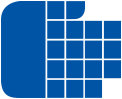 УВЕДОМЛЕНИЕЗА ОПРЕДЕЛено ДЛЪЖНОСТНО ЛИЦЕ ПО ЗАЩИТА НА ДАННИТЕна основание чл. 37, § 7 от Регламент (ЕС) 2016/679 на Европейския парламент и на Съвета от 27 април 2016 година относно защитата на физическите лица във връзка с обработването на лични данни и относно свободното движение на такива данни и за отмяна на Директива 95/46/EО (Общ регламент относно защитата на данните) и чл.  25б от Закон за защита на личните данничаст  І.  ДАННИ ЗА АДМИНИСТРАТОРА или обработващиячаст  IІ.  ДАННИ ЗА длъжностното лице по защита на даннитеДАТА: ................			    				 ПОДПИС: ...................................ПОПЪЛВАНЕТО НА ВСИЧКИ ПОЛЕТА Е ЗАДЪЛЖИТЕЛНО!Указания за попълване:Общи положенияУведомлението за определено длъжностно лице по защита на данните (ДЛЗД) се подава от администратора/обработващия (АЛД/ОЛД) или от изрично упълномощено от него лице с изрично нотариално заверено пълномощно при представителство от лица или организации или с нарочно адвокатско пълномощно (пълномощното се прилага и е неразделна част от Уведомлението).Публичната част на регистъра включва: име на АЛД/ОЛД, име на ДЛЗД и данните за контакт с ДЛЗД по т.3 от Част II.ЕГН се обработва единствено за целите на:идентификация на АЛД/ОЛД, когато е физическо лице;верификация на електронни документи, подписани с квалифициран електронен подпис (КЕП), по смисъла на Закона за електронния документ и електронните удостоверителни услуги. Адресни данни, които са извън територията на Република България се вписват само в частта „Адрес“.За юридическо лице е достатъчно да бъдат попълнени само от част I, т. 1 „Код по БУЛСТАТ/ЕИК“, т. 4 и част II, в случай, че другите данни са част от публичен регистър (регистър БУЛСТАТ и Търговски регистър). Останалите данни ще бъдат събрани служебно от администрацията на КЗЛД в съответствие с чл. 2 от Закона за електронното управление.За АЛД/ОЛД, които не са юридически лица е задължително попълването на всички полета от уведомлението;При промяна на обстоятелства, относно подадено в КЗЛД уведомление за определено длъжностно лице по защита на данните, същите се описват в придружително писмо, към което се прилага настоящия формуляр с актуалната информация. Писмото и формуляра се подават по реда на т. 1.1 в 7 (седем) дневен срок от настъпване на обстоятелствата.Забележка: При неспазване на указанията за попълване, уведомлението не се счита за редовно подадено. 1. Идентификация1. Идентификация1. Идентификация1. ИдентификацияКод по БУЛСТАТ/ЕИК:Код по БУЛСТАТ/ЕИК:Код по БУЛСТАТ/ЕИК:Име:Име:Име:Юридически статус:Юридически статус:Юридически статус: 2. СЕДАЛИЩЕ ИЛИ АДРЕС НА УПРАВЛЕНИЕ 2. СЕДАЛИЩЕ ИЛИ АДРЕС НА УПРАВЛЕНИЕ 2. СЕДАЛИЩЕ ИЛИ АДРЕС НА УПРАВЛЕНИЕ 2. СЕДАЛИЩЕ ИЛИ АДРЕС НА УПРАВЛЕНИЕОбласт:Област:Област:Населено място:Населено място:Населено място:Адрес:Адрес:Адрес:3. ЮРИДИЧЕСКОТО ЛИЦЕ СЕ ПРЕДСТАВЛЯВА ЗАЕДНО ИЛИ ПООТДЕЛНО ОТ3. ЮРИДИЧЕСКОТО ЛИЦЕ СЕ ПРЕДСТАВЛЯВА ЗАЕДНО ИЛИ ПООТДЕЛНО ОТ3. ЮРИДИЧЕСКОТО ЛИЦЕ СЕ ПРЕДСТАВЛЯВА ЗАЕДНО ИЛИ ПООТДЕЛНО ОТ3. ЮРИДИЧЕСКОТО ЛИЦЕ СЕ ПРЕДСТАВЛЯВА ЗАЕДНО ИЛИ ПООТДЕЛНО ОТ4. ПРАВНО ОСНОВАНИЕ ЗА ОПРЕДЕЛЯНЕ НА ДЛЪЖНОСТНО ЛИЦЕ ПО ЗАЩИТА НА ДАННИТЕ4. ПРАВНО ОСНОВАНИЕ ЗА ОПРЕДЕЛЯНЕ НА ДЛЪЖНОСТНО ЛИЦЕ ПО ЗАЩИТА НА ДАННИТЕ4. ПРАВНО ОСНОВАНИЕ ЗА ОПРЕДЕЛЯНЕ НА ДЛЪЖНОСТНО ЛИЦЕ ПО ЗАЩИТА НА ДАННИТЕ4. ПРАВНО ОСНОВАНИЕ ЗА ОПРЕДЕЛЯНЕ НА ДЛЪЖНОСТНО ЛИЦЕ ПО ЗАЩИТА НА ДАННИТЕобработването се извършва от публичен орган или структура, освен когато става въпрос за съдилища при изпълнение на съдебните им функции;обработването се извършва от публичен орган или структура, освен когато става въпрос за съдилища при изпълнение на съдебните им функции;обработването се извършва от публичен орган или структура, освен когато става въпрос за съдилища при изпълнение на съдебните им функции;основните дейности на администратора или обработващия лични данни се състоят в операции по обработване, които поради своето естество, обхват и/или цели изискват редовно и систематично мащабно наблюдение на субектите на данни;основните дейности на администратора или обработващия лични данни се състоят в операции по обработване, които поради своето естество, обхват и/или цели изискват редовно и систематично мащабно наблюдение на субектите на данни;основните дейности на администратора или обработващия лични данни се състоят в операции по обработване, които поради своето естество, обхват и/или цели изискват редовно и систематично мащабно наблюдение на субектите на данни;основните дейности на администратора или обработващия лични данни се състоят в мащабно обработване на специалните категории данни съгласно член 9 или на лични данни, свързани с присъди и нарушения, по член 10 от Общия регламент относно защитата на данните.основните дейности на администратора или обработващия лични данни се състоят в мащабно обработване на специалните категории данни съгласно член 9 или на лични данни, свързани с присъди и нарушения, по член 10 от Общия регламент относно защитата на данните.основните дейности на администратора или обработващия лични данни се състоят в мащабно обработване на специалните категории данни съгласно член 9 или на лични данни, свързани с присъди и нарушения, по член 10 от Общия регламент относно защитата на данните.друго:5. Адрес на интернет страница, при наличие:5. Адрес на интернет страница, при наличие:5. Адрес на интернет страница, при наличие:5. Адрес на интернет страница, при наличие:1. Идентификация1. Идентификация1. ИдентификацияИме:ЕГН/ЛНЧ:Друг равнозначен идентификатор2.  ДАННИ ЗА КОНТАКТ С КОМИСИЯТА ЗА ЗАЩИТА НА ЛИЧНИТЕ ДАННИ2.  ДАННИ ЗА КОНТАКТ С КОМИСИЯТА ЗА ЗАЩИТА НА ЛИЧНИТЕ ДАННИПощенски код:Област:Населено място:Адрес:3.  ПУБЛИЧНИ ДАННИ ЗА КОНТАКТ  (Посочете данните, които ще  бъдат оповестени в публичния регистър. Задължително е посочването на поне един начин за връзка).3.  ПУБЛИЧНИ ДАННИ ЗА КОНТАКТ  (Посочете данните, които ще  бъдат оповестени в публичния регистър. Задължително е посочването на поне един начин за връзка).Пощенски код:Област:Населено място:Адрес: